Podporujeme pěstounskou péči a hledáme nové pěstouny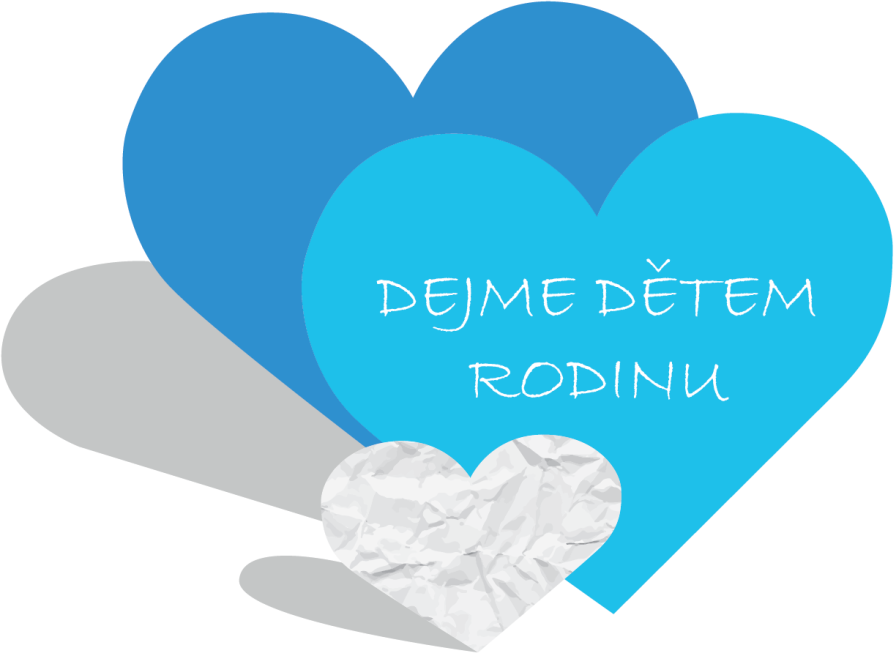 V Moravskoslezském kraji dlouhodobě podporujeme náhradní rodinnou péči. Snažíme se, aby děti, 
o které se nemohou postarat vlastní rodiče, našly domov u rodin jiných – u pěstounů. Městský úřad Frýdlant nad Ostravicí, odbor sociálních věcí, se do podpory náhradní rodinné péče zapojil již v květnu 2016 svou účastí v pracovní skupině na Krajském úřadu Moravskoslezského kraje v Ostravě v rámci projektu Podpora a rozvoj náhradní rodinné péče. Spolupracujeme také s obcemi našeho správního obvodu. Možná jste se již seznámili s článkem k pěstounské péči zveřejněným v obecním tisku nebo na webových stránkách vaší obce. Mohli jste také zhlédnout videospot  Staňte se pěstouny na obrazovkách umístěných v budově Městského úřadu Frýdlant n. O. na ul. Hlavní 139, nebo jste spatřili pracovnice našeho odboru při prezentaci k pěstounské péči na některé z akcí konaných ve Frýdlantu n. O. Více se o pěstounské péči můžete dozvědět na stránkách www.dejmedetemrodinu.cz. Také bychom vás chtěli pozvat již na II. ročník Dne pěstounství, který pořádá Moravskoslezský kraj dne 13.10.2018 v době od 10:00 do 18:00 hodin v Dolní oblasti Vítkovice, z. s. Je zvána široká veřejnost, pro kterou je připravena v tento den sleva 20% na vstupném do Velkého nebo Malého světa techniky. Po celý den je připraven bohatý doprovodný program, uvidíte ukázky parkouru, vystoupení dětí žijících v náhradních rodinách, prezentace jednotlivých doprovázejících organizací a o sportovní a zábavné akce pro děti se letos postarají studenti Sportovního gymnázia v Ostravě a také naši skauti z organizace JUNÁK – český skaut, středisko Ondřejník, z. s. Přijďte příjemně strávit den!Uvažujete o tom stát se pěstouny nebo znáte ve svém okolí někoho, kdo se touto myšlenkou zabývá? Stále je plno dětí, které nemohou být vychovávány ve své rodině. Hledáme pěstouny pro tyto děti. Pro více informací neváhejte kontaktovat Městský úřad Frýdlant nad Ostravicí, odbor sociálních věcí, pracoviště ul. Hlavní 139, 739 11 Frýdlant nad Ostravicí, kancelář č. 120, sociální pracovnici pro náhradní rodinnou péči  Kateřinu Illésovou, tel.: 558 604 179, e-mail: killesova@frydlantno.cz.